           Den Země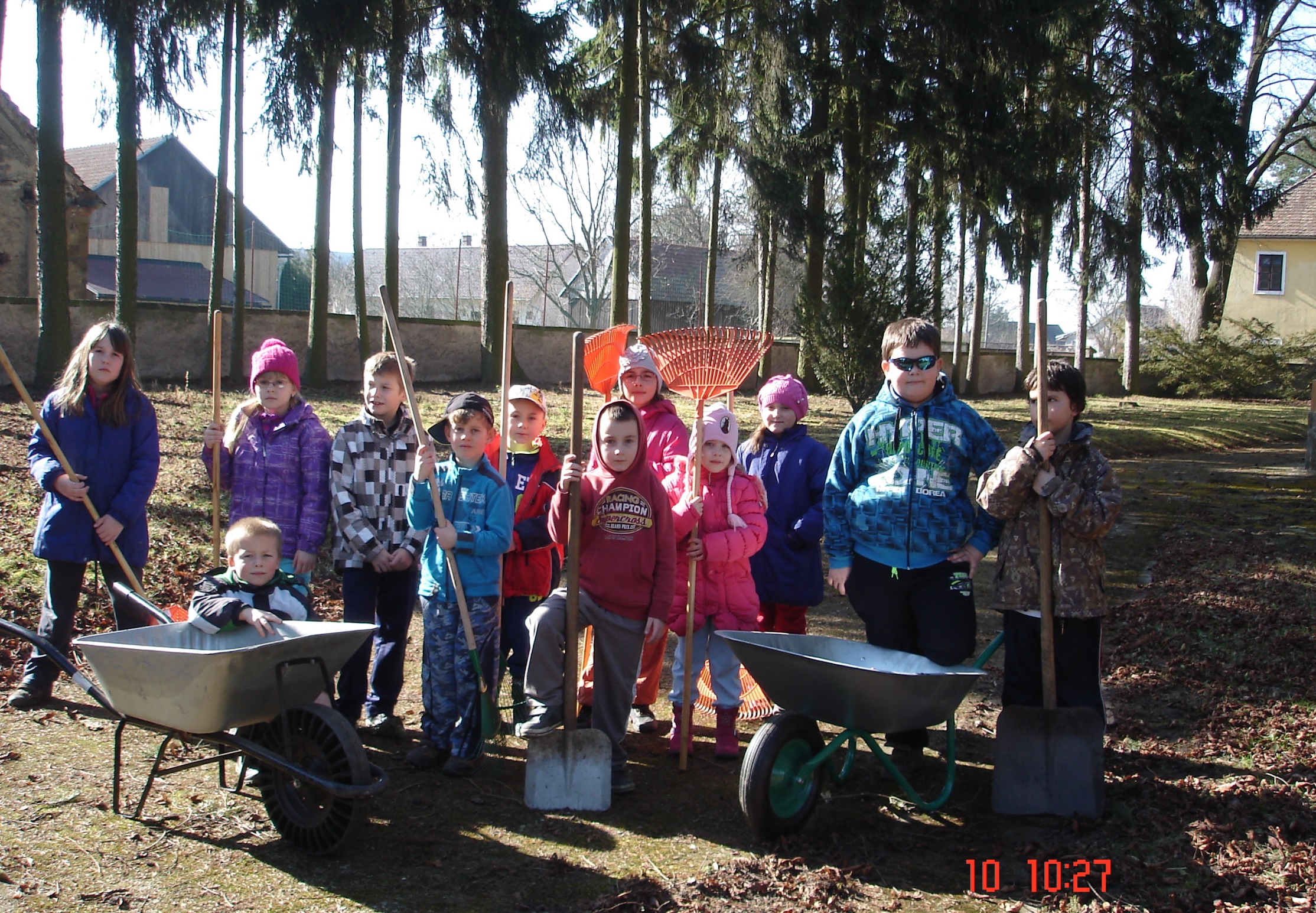 Dobrý den, Obec Kněžice  si Vás dovoluje všechny (jak děti tak i dospělé) pozvat na Den Země.  Koná se dne: 11. 4. 2015         Kdy: 10.00    Sraz  u  Obecního  ÚŘADU.Udělejte pro svou zemi to nejlepší a pomozte ji vyrovnat svou rovnováhu.    www.zs –knezice.cz                   Budou se sbírat odpadky.      Opékání  na ohni.    Děkujeme vám .